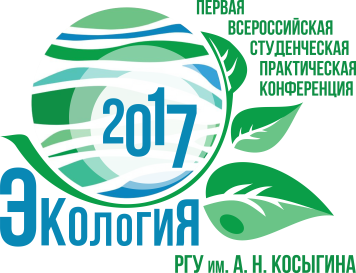 Уважаемые коллеги, студенты высших образовательных организаций!   Приглашаем Вас принять участие в I Всероссийской студенческой практической конференции «Экология-2017», которая состоится с 11по 13 апреля 2017 года по адресу Москва, улица Малая Калужская д.1 в «Российском государственном университете имени А Н. Косыгина. Технологии. Дизайн. Искусство»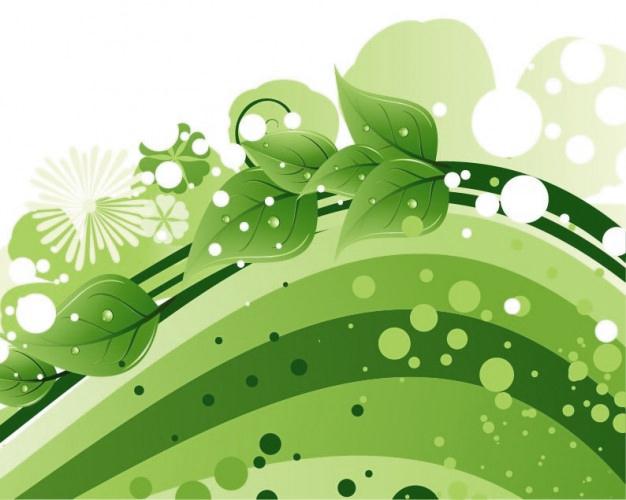 ПРОГРАММА КОНФЕРЕНЦИИ11 апреля       День конкурсных программ12 апреля       Открытие конференции. Пленарное заседание.                         Работа секций:Промышленность и окружающая среда: экозащитная техника и технологии2.Актуальные проблемы экологического права 3.Развитие экономики в контексте экологической  безопасности4.Вопросы  экологии в социально-гуманитарных науках.5.Сохранение природных ресурсов. 13 апреля      Закрытие конференции. Награждение победителей